Задача 1Направете проект на тема “Изграждане на локална мрежа (LAN) в компютърен кабинет на НХГ“ с кабелна система, като спазвате следната последователност:Кратко описание на използваните компоненти:кабелна система - разновидности на кабели с усукана двойка проводници (UTP, STP) или други;конектор RJ-45 – описание;междинни устройства: суич (switch), рутер – предназначение;физическа топология на мрежата - начин на разположение на устройствата (тип звезда);Проект за изграждане на LAN, включваща:поне 16 компютъра;междинни устройства  – суич, рутер;чертеж за определяне на дължината на кабелната система при избраното разположение на устройствата. Пример за определяне на дължината е показан на Фиг. 1.таблица за остойностяване на проекта, съдържаща полетата: компонент, изображение, количество, единична цена, обща стойност. 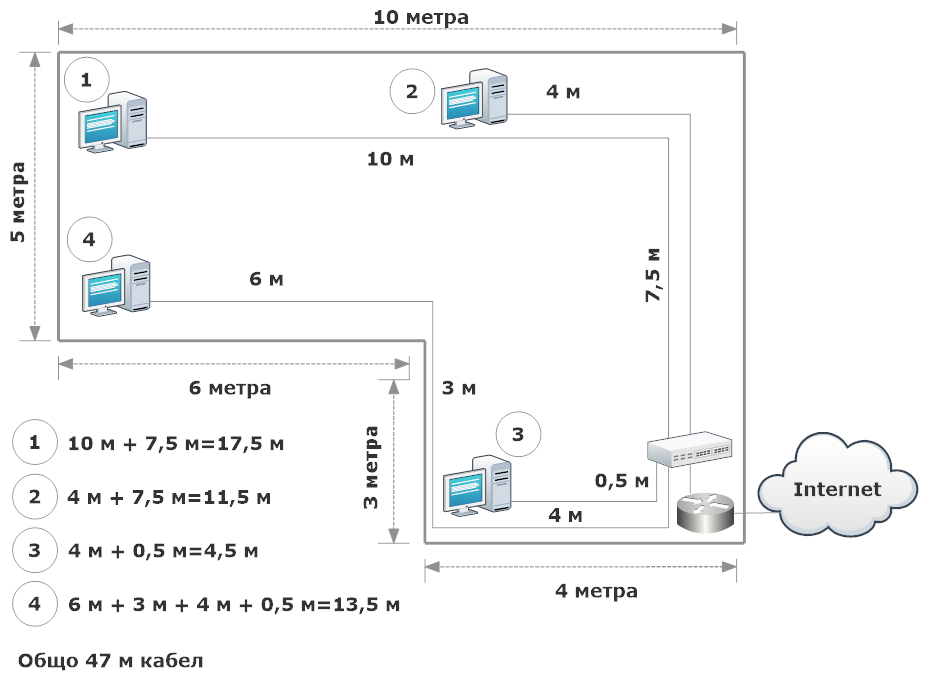 Фиг. 1. Пример за определяне на дължината на кабелната система